TŰZVIRÁG  TOTÓSZITAKÖTŐ 30.SZÁM, 16-17.OLDALOldd meg a totót! Ha jól dolgoztál, a helyes válaszok előtti betűkből össze- olvashatod annak az eseménynek a dátumát, amikor Magyarországon több helyen is rendeznek tűzijátékot.1., Melyik országból  ered a tűzijáték ?A, KínaB, JapánC, India2., Mire használták a tűzön melegített bambuszrudat  i. e. 200-ban?O., világításraU., szelleműzésreE., étkezésre3., Mikor fedezték fel a lőport ?H., i.sz 750 és 900 közöttK.,i.sz 550 és 800 közöttl.G., i.sz 600 és 900 között4., Mibe töltötték a lőporos petárdákat a kínai vallási  szertartásokon ?U.,piros papírcsövekO.,fehér papírcsövekE., zöld fémcsövek5., Melyik eseményre nem használtak tűzijátékot az európai uralkodók ?R.,katonai győzelemS., temetésF., trónörökös születése6. Mely esemény alkalmából használtak először tűzijátékot Magyarországon ?P.,Hunyadi János nándorfehérvári győzelmének ünneplésére 1456-banJ., Mátyás király megkoronázása, 1458-banZ., Mátyás király esküvője 1476-ban7., Hogy hívták a középkori Angliában a tűzijáték lebonyolítására megbízott személyt?T., tűzmesterekP., lánglovagokL., tűzoltók8., Miért nevezik a tűzmesterek segítőit „ zöld emberek”-nek?A., zöld levelekből font sisakjuk miattU., zöld színű nadrágjuk miattO., Csak zöld színű tűzijáték létezett még akkor.9.,  Hol alkalmazták először a lőpor különböző keverékeit színek előállítására?B., AngliaS.,ItáliaP., Norvégia10., Mióta láthatók rendszeresen is tűzijáték-bemutatók ?F.,1810-es évekV.,1750-es évekH., 1830-as évek11., Melyik ország tartja jelenleg a tűzijáték világrekordot ?Ú., NorvégiaÉ., SvédországÁ., Japán12., Hány darab tűzijáték terméket lőttek fel a világrekord beállításakor ?T.,540 670 dbS., 540 382 dbD., 275 645 db13., Melyik országból származik a csillagszóró ?Z., JapánM., NorvégiaD., Anglia+1., Mi is a pontos dátum ? ____________________________Nézz utána. mely magyar városokban rendeznek ekkor tűzijátékot Budapesten kívül ? ___________________________________________________________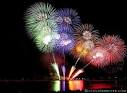 Megoldás : Augusztus húszVárosok: Debrecen, Szeged, Székesfehérvár, Fonyód, Balatonföldvár stb. (Volt olyan év, hogy 140 helyen is engedélyezték a megtartását !)